Załącznik Nr 5 do SWZ
Nr sprawy 191/2021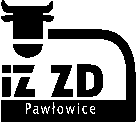            .....................................	(nazwa i adres firmy – wykonawcy)OŚWIADCZENIE (powiązania kapitałowe)dot. postępowania o udzielenie zamówienia publicznego na dostawę : „adiuwantu ATPOLAN SOIL MAXX PREMIUM lub produktu równoważnego”. Wykonawca w wyznaczonym terminie przez Zamawiającego (nie krótszym niż 10 dni), przekazuje Zamawiającemu oświadczenie o przynależności lub braku przynależności do tej samej grupy kapitałowej, o której mowa w art. 108 ust. 1 pkt 6 ustawy Pzp. Nawiązując do postępowania na dostawę: „adiuwantu ATPOLAN SOIL MAXX PREMIUM lub produktu równoważnego”oświadczamy, że: nie należymy do tej samej grupy kapitałowej z żadnym z wykonawców, którzy złożyli ofertę 
w niniejszym postępowaniu *) lub należymy do tej samej grupy kapitałowej z następującymi Wykonawcami *) w rozumieniu ustawy z dnia 16.02.2007r. o ochronie konkurencji i konsumentów. Lista Wykonawców składających ofertę w niniejszy postępowaniu, należących do tej samej grupy kapitałowej *) 
................................................................................................................................. 
................................................................................................................................. 
................................................................................................................................. 
Wraz ze złożeniem oświadczenia, Wykonawca może przedstawić dowody, że powiązania z innym wykonawcą nie prowadzą do zakłócenia konkurencji w postępowaniu o udzielenie zamówienia.................................                                             miejscowość, data			                                              * niepotrzebne skreślić